ZAWÓR KULOWY KOŁNIERZOWY z PVC , typ  346 , GEORG FISCHER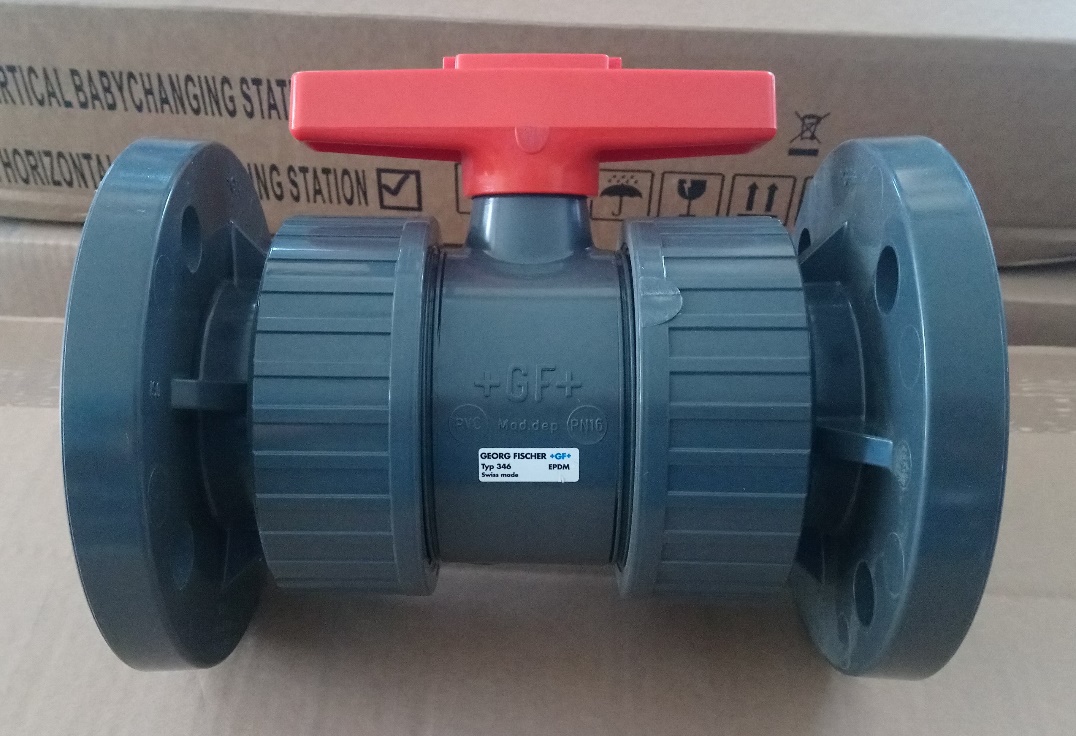 Zawór  kulowy  kołnierzowy DN50 ( do rury PVC  o średnicy d=63 mm )  z tworzywa PVC-U .Jest  przeznaczony  do  przesyłania  wody , roztworów  wodnych  wielu  soli , kwasów i zasad .PVC-U odznacza  się  znakomitą  odpornością  chemiczną  i  nie  koroduje  .Odporność  na  temperaturę  :  woda i roztwory wodne   do  60  ᵒC .Zawór  wyposażony w kołnierze  z PVC-U wykonane według  norm  ISO/ DIN .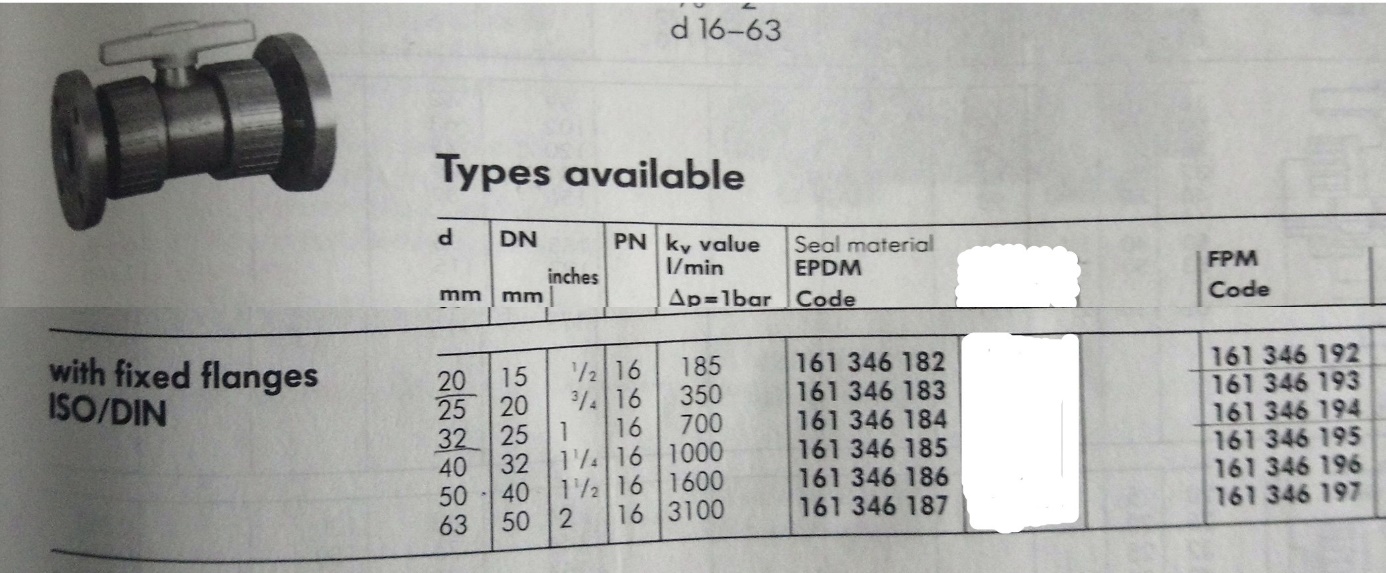 Producent : GEORG FISCHER   ,         Średnica  DN : 50     ,      Zawór z tworzywa : PVC-U              Uszczelnienie : EPDM                          typ/model  : 346                 Cena  wyprzedaży : 50 zł  netto / sztuka                                     Ilość  :  4  sztuki